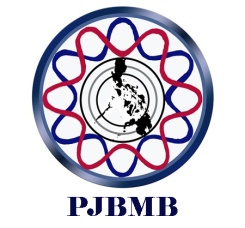 Philippine Journal of Biochemistry and Molecular BiologyPublished by the Philippine Society of Biochemistry and Molecular BiologyManuscript Submission GuideTitle of Publication (Title should not be less than 7 words and greater than 20 words. Preferably, title should be presented in declarative form. Capitalize the first letter of each word except the proper nouns)Author’s Name1, *, Author’s Name1, 2 (Author’s full name should be written, professional titles should not be included)1 Department of University, Faculty of University, University, University Address2 Department Name of Institute/Affiliation, Name of Institute/Organization, Address  Use an asterisk (*) to indicate the corresponding author.Email Address:author1@email.com (Author 1), author2@email.com (Author 2) (Only one email address per author; enclosed the author’s name in parenthesis to indicate it is his email address)Abstract: This section should contain only one paragraph with about 40 to 400 words, no figures, tables, etc. should be seen in here.Keywords: This section can have 3 to 8 words/phrases and each should be separated by a comma.Introduction (Each part/topic should be numbered successively; subtopics may/may not be included. An example is presented below)Subtopic XSubtopic XSubtopic XSubtopic X**Remember that including a subtopic is optional. But when included, subtopic titles should be limited to 15 words**Materials and MethodsSubtopic XSubtopic XSubtopic XSubtopic XResultsSubtopic XSubtopic XSubtopic XSubtopic XConclusion**The materials, methods and results should be pure text. Tables, equations or figures that need to be presented should be placed in a separate page. The conclusion should be in pure text too with no figures and tables present**ReferencesReferences should be listed and alphabetically numbered accordingly. No figures, tables, etc. should be placed here. List at least 10 references. Acknowledgement	Acknowledgement should be brief.Tables and FiguresTables and figures should be in a separate page and spelled in full (ex. Table 1, Figure 1). Tables and equations should be editable and not in image format. Pictures should be in good resolution. Annotations should be outside the table or figure and should be editable too. Table titles should come before the table (above the table), while the figure title should come after the figure (below the figure).